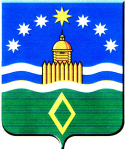 Контрольно-счетная палатаАрамильского городского округа624000, Свердловская область, город  Арамиль, ул. 1 Мая, 12.телефон 385-32-71ksp.аramil@mail.ruЗАКЛЮЧЕНИЕ № 28Контрольно-счетной палаты на проект постановления Администрации Арамильского городского округа «О внесении изменений в постановление Администрации Арамильского городского округа от 30.12.2016 года № 585 «Об утверждении муниципальной программы «Развитие физической культуры, спорта и молодежной политики  в  Арамильском городском округе до 2020 года» 06 декабря  2017 года				                                         г. Арамиль         Экспертиза представленного проекта  программы осуществлена Контрольно-счетной палатой Арамильского городского округа (далее – КСП) в соответствии с требованиями:ст. 157, 2681 Бюджетного кодекса РФ (далее – БК РФ); п.1 ст. 171 Федерального закона от 6 октября 2003 года № 131-ФЗ «Об общих принципах организации местного самоуправления в Российской Федерации»;ст. 9 Федерального закона от 7 февраля 2011 года № 6-ФЗ «Об общих принципах организации деятельности контрольно-счетных органов субъектов Российской Федерации  и муниципальных образований»; ст. 34.1 Устава Арамильского городского округа,       5) п.п.7 п.1 ст. 7 Положения о Контрольно-счетной палате Арамильского городского округа в новой редакции, утвержденного Решением Думы Арамильского городского округа от 16 февраля  2017 года № 12/3;       6) п. 14 Порядка формирования и реализации Муниципальных программ Арамильского городского округа, утвержденного постановлением Администрации Арамильского городского округа от 26 сентября 2013 года      № 387 (в редакции от 28 ноября 2016 года № 528);        7)  Стандарта муниципального финансового контроля «Экспертиза проектов муниципальных программ» утвержденный приказом председателя КСП от 09.07.2015 года № 13.           Основание для проведения финансово-экономической экспертизы 
(далее – экспертиза):         пункт 2.2 Плана работы КСП на 2017 год, утвержденный приказом  председателя КСП от 29.12.2016 № 13 (в редакции от 26.06.2017)         Предмет экспертизы: проект изменений в муниципальную программу городского округа» (далее – проект Программы)         Цель экспертизы: подтверждение полномочий по установлению расходного обязательства, подтверждение обоснованности объема расходного обязательства, установление экономических последствий принятия нового расходного обязательства бюджета Арамильского городского округа        Объекты экспертизы: Администрация Арамильского городского округа       В Контрольно-счетную палату первоначально 04 октября 2017 года- (повторно, после внесения изменений по рекомендации Контрольно-счетной палаты – 21.11.2017 года) от руководителя структурного подразделения  МАОУ ДО «Дельфин»  Барбакова Н.С. для  проведения экспертизы проекта программы поступили следующие документы:      1) проект постановления  на 2 л;      2) проект программы  (в том числе: паспорт Программы – 4 л. (Приложение № 1); план мероприятий – 8 л. (Приложение № 2). В результате экспертизы установлено:                                           Общие сведенияПериод реализации Муниципальной программы «Развитие физической культуры, спорта и молодежной политики  в  Арамильском городском округе до 2020 года» (далее – Программа) – 4 года.Программа содержит в своем составе 3 подпрограммы:-  «Развитие физической культуры и спорта в АГО»;         -  «Молодежь АГО»;         -  «Патриотическое воспитание граждан в АГО».    Финансирование программы в новой редакции предусмотрено за счет 3 источников:         -  федеральный  бюджет (субвенции на выполнение гос.полномочия);          - областной бюджет (субсидии на долевое финансирование мероприятий программы);         -  местный бюджет.В соответствии с Паспортом программы ответственным исполнителем является Администрация АГО. 5. Программа  утверждена постановлением Администрации АГО                    30 декабря 2016 года  № 585. Постановлением Администрации АГО  от 20 июня 2017 г. № 227 внесены изменения в  программу. КСП проводилась экспертиза указанных изменений в программу (заключение от 14 июня и 07 июля 2017 года). Замечания КСП отсутствуют.  Анализ и оценка ресурсного обеспечения мероприятий программы       Объем бюджетных ассигнований на реализацию  проекта программы   предусматривается в размере 59 221,3 тыс.руб. в том числе:       средства федерального  бюджета- 3 545,6 тыс.руб. или 6% от суммы общего финансирования программы   (2017 – 886,4 т.р.,  2018 – 886,4 т.р.,  2019-886,4 т.р., 2020-886,4 т.р.);       средства областного бюджета  - 282,6 тыс.руб.  или 0,5% (2017 год – 282,6 тыс.руб.)       средства местного бюджета 55 393,1 тыс. руб. или 93,5%  (в 2017 – 14 938,1 т. р., в 2018 – 13 485 т.р., в 2019 – 13 485 т.р., 2020 – 13 485 т.р.).        По сравнению с действующей редакцией  программы предлагаемый проектом постановления объем финансирования мероприятий программы увеличивается на 488,6 тыс. рублей, или на 0,8 %, до значения 59 221,3 тыс. руб. в связи с увеличением объема средств областного и местного бюджета.Сведения о сравнительном анализе изменений объемов финансирования муниципальной программы в действующей редакции и в предлагаемом проекте представлены в таблице. тыс. руб.Разработчиком проекта постановления предусматриваются изменения объемов финансирования мероприятий программы по источникам финансирования – областной местный бюджет на текущий 2017 год реализации, а также изменения в перечень мероприятий подпрограмм.Согласно, представленного проекта программы вносятся следующие изменения по подпрограммам:-  по подпрограмме 1  «Развитие физической культуры и спорта в АГО» увеличение объема финансирования на 2017 год в размере - на 219,8 тыс. рублей, в связи с увеличением мероприятий данной подпрограммы в соответствии с Постановлением Правительства Свердловской области от 28.07.2017 № 554-ПП «О распределении субсидий из областного бюджета местным бюджетам, предоставление которых предусмотрено государственной программой Свердловской области «Развитие физической культуры, спорта и молодежной политики в Свердловской области до 2024 года», между муниципальными образованиями, расположенными на территории Свердловской области, в 2017 году» - на реализацию мероприятий по поэтапному внедерению Всероссийского физкультурно-спортивного комплекса «Готов к труду и обороне (ГТО) – 134,4 тыс.руб за счет средств областного бюджета, 85,4 –  софинансирование мероприятия за счет средств местного бюджета.По подпрограмме 2 «Молодежь  АГО» изменения не предусматриваются.По подпрограмме 3 «Патриотическое воспитание граждан в АГО» изменение в финансировании предусматривается в размере 296,4 тыс.руб., в том числе 148,2 – средства областного бюджета, 148,2 – средства местного бюджета.Увеличение финансирования средств из вышестоящего областного бюджета предусматривается в соответствии с Постановлением Правительства Свердловской области от 05.07.2017 № 498-ПП (в ред. Постановления правительства свердловской области № 653-ПП от 31.08.2017)                          «О распределении субсидий из областного бюджета местным бюджетам, предоставление которых предусмотрено государственной программой Свердловской области «Развитие физической культуры, спорта и молодежной политики в Свердловской области до 2024 года», между муниципальными образованиями, расположенными на территории Свердловской области, на подготовку молодых граждан к военной службе в 2017 году».Данным постановлением предусматривается финансирование в размере 148,6 тыс.руб.на следующие мероприятия:- приобретение оборудования – 107,3 тыс.руб;- организация военно-спортивных игр – 15,3 тыс.руб;- военно-спортивные игры, оборонно-спортивные оздоровительные лагеря-25,6 тыс.руб.Сведения об  объемах  финансирования проекта программы на 2017 год (анализируемый период) представлены в таблице.         тыс. руб.    Средства, предусматриваемые проектом программы на 2017 год соответствуют параметрам бюджета АГО, утвержденного в последней редакции Решением Думы Арамильского городского округа от 14 сентября 2017 года  № 213/4 «О внесении изменений и дополнений в решение думы АГО от 15 декабря 2016 года № 7/1 «О бюджете Арамильского городского округа на 2017 год и плановый период 2018 и 2019 годов» таким образом, предлагаемые изменения и принятие данного проекта программы  не потребует  дополнительных бюджетных средств.       В тоже время следует отметить, что на момент написания заключение внесены изменения в бюджет на 2017 год  - Решением Думы Арамильского городского округа № 26/1 от 30.11.2017 года, где на данную программу (в разрезе подпрограммы № 1 «Развитие физической культуры и спорта» предусмотрены иные суммы финансирования, чем в данной редакции проекта.       Учитывая тот факт, что проект бюджета на 2018 года уже сформирован и средства на финансирование реализацию данной муниципальной программы предусмотренные проектом бюджета составляют – 14 198,4 тыс.руб. (в т.ч.):федеральный бюджет – 897,4 тыс.руб.;областной бюджет – 150 тыс.руб.местный бюджет – 13 151 тыс.руб. (260 и 12891 тыс.руб.):Таким образом, представленный проект программы не соответствует параметрам бюджета 2017 (в последней редакции) и 2018 года.В случае принятия проекта в данной редакции возникнет необходимость принятие в дальнейшем еще одного нормативно-правового акта для актуализации параметров финансирования данной программы на 2017 год и 2018 год.Учитывая, что сроки внесения изменений в программу  не нарушены, то данный проект признается соответствующим требованиям, установленным бюджетным законодательством. Контрольно-счетная палата рекомендует доработать данный проект с учетом предложений для того, чтобы исключить принятие еще одного нормативно-правового акта – постановление администрации о внесении изменений в программу на соответствие параметрам бюджета 2018 года и плановый период 2019 и 2020 годов.Председатель Контрольно-счетной палатыАрамильского городского округа                                                 Ж.Ю.БуцкоСрок реализацииСрок реализации2017201820192020ВсегоПрограмма в действующей редакцииВсего, том числе средства:15618,714 371,414 371,414 371,458 732,9Программа в действующей редакцииФБ886,4886,4886,4886,43 545,6Программа в действующей редакцииОБ00000Программа в действующей редакцииМБ14 732,313 485,013 485,013 485,055 187,3ПроектВсего, том числе средства:16 107,114 371,414 371,414 371,459 221,3ПроектФБ886,4886,4886,4886,43 545,6ПроектОБ282,6000+282,6ПроектМБ14 938,113 485,013 485,013 485,055 393,1Изменения (отклонение показателей)Всего, том числе средства:+488,6000+488,6Изменения (отклонение показателей)ФБ00000Изменения (отклонение показателей)ОБ+282,6000+282,6Изменения (отклонение показателей)МБ+ 205,8000+205,8Программа/Источник финансирования201720172017подпрограммаИсточник финансированияПаспорт Утвержденный бюджет от 14.09.2017 года                № 23/4Отклонения (гр.3-гр.4)12345Муниципальная программа «Развитие физической культуры, спорта и молодежной политики в Арамильском городском округе до 2020 года»Всего, том числе средства:16 107,115 618,70Муниципальная программа «Развитие физической культуры, спорта и молодежной политики в Арамильском городском округе до 2020 года»ФБ886,4886,40Муниципальная программа «Развитие физической культуры, спорта и молодежной политики в Арамильском городском округе до 2020 года»ОБ282,6Муниципальная программа «Развитие физической культуры, спорта и молодежной политики в Арамильском городском округе до 2020 года»МБ14 938,114 732,30Подпрограмма 1 «Развитие физической культуры и спорта»Итого, в том числе средства:14 664,314472,3Подпрограмма 1 «Развитие физической культуры и спорта»ОБ134,4Подпрограмма 1 «Развитие физической культуры и спорта»МБ14 529,914472,3(987,30Подпрограмма 2 «Молодежь»Итого, в том числе средства:2602600Подпрограмма 2 «Молодежь»МБ2602600Подпрограмма 3 «Патриотическое воспитание граждан в АГО»Итого, в том числе средства:1 155,2886,40Подпрограмма 3 «Патриотическое воспитание граждан в АГО»ФБ886,4886,4Подпрограмма 3 «Патриотическое воспитание граждан в АГО»ОБ0134,4Подпрограмма 3 «Патриотическое воспитание граждан в АГО»МБПрограмма/Источник финансирования201820182018подпрограммаИсточник финансированияПаспорт Проект бюджета на 2018 годОтклонения (гр.3-гр.4)12345Муниципальная программа «Развитие физической культуры, спорта и молодежной политики в Арамильском городском округе до 2020 года»Всего, том числе средства:14 371,4Муниципальная программа «Развитие физической культуры, спорта и молодежной политики в Арамильском городском округе до 2020 года»ФБ886,4897,4- 11Муниципальная программа «Развитие физической культуры, спорта и молодежной политики в Арамильском городском округе до 2020 года»ОБ0Муниципальная программа «Развитие физической культуры, спорта и молодежной политики в Арамильском городском округе до 2020 года»МБ13 48514 732,3- 1 247,3Подпрограмма 1 «Развитие физической культуры и спорта»Итого, в том числе средства:13 485Подпрограмма 1 «Развитие физической культуры и спорта»ОБ0Подпрограмма 1 «Развитие физической культуры и спорта»МБ13 4850Подпрограмма 2 «Молодежь»Итого, в том числе средства:0260- 260Подпрограмма 2 «Молодежь»МБ02600Подпрограмма 3 «Патриотическое воспитание граждан в АГО»Итого, в том числе средства:886,4886,40Подпрограмма 3 «Патриотическое воспитание граждан в АГО»ФБ886,4897,4-- 11Подпрограмма 3 «Патриотическое воспитание граждан в АГО»ОБ0150- 150Подпрограмма 3 «Патриотическое воспитание граждан в АГО»МБ00